CAREER OBJECTIVE (Senior Draftsman) Auto CAD + Micro station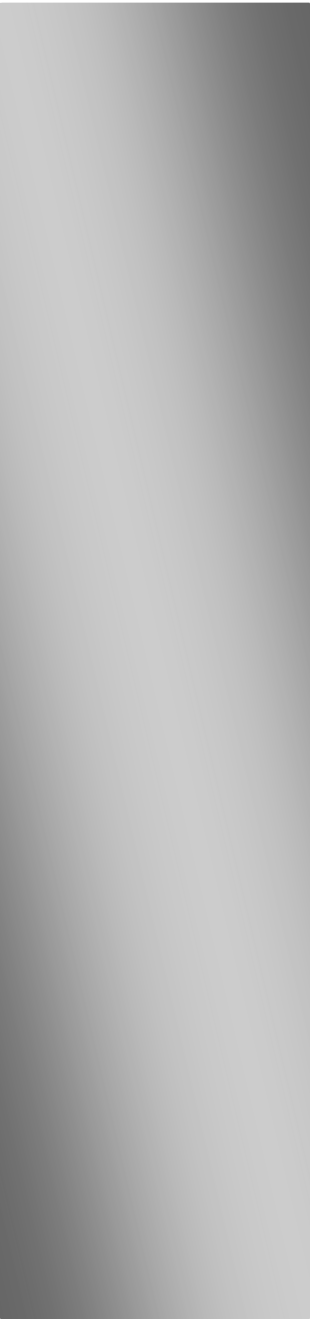 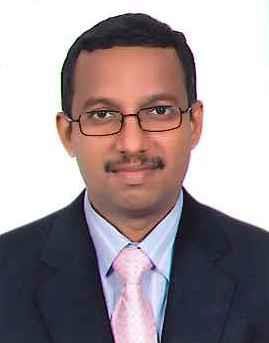 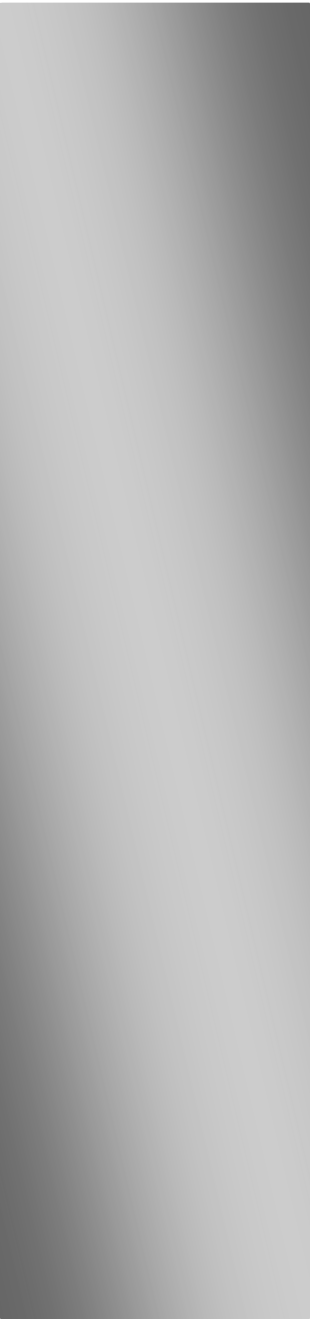 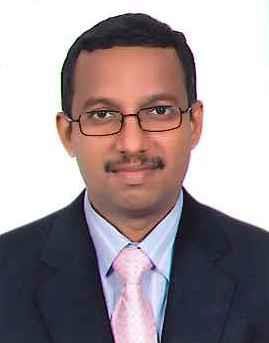 With wide practical caliber in below mentioned categories I am confident of discharging any related responsibilities to complete satisfaction and forwarding my below stated resume for your kind perusal and consideration, hoping for your righteous decision and kind sympathy of the same.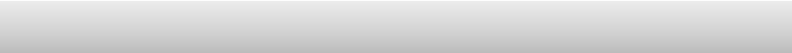 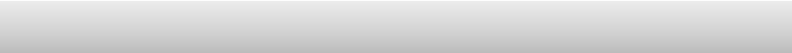 To carry the Challenging position of Auto CAD & Micro station Designer / in the Oil and Gas Industry / Infrastructure Wherein I could work upon the best skills and Experiences and become an integrated Part of its growth.Languages KnownSpeak: English, Arabic, Hindi Urdu and MalayalamRead: English, Arabic, Hindi Urdu and MalayalamWrite: English, Arabic, Hindi Urdu and MalayalamPersonal StrengthSelf ConfidenceQuick LearnerGood Team PlayerCommitmentTraining Attended and Certification awarded:Diploma in Computer Application (1993) Kerala, IndiaMicro station Certificate Course, WIZARD Kerala, India and Auto CAD for Professional Level, P.C.Point Kerala, India.3D Studio Max, Adobe Photoshop, MS Projects and PrimaveraOSHA (Occupational Health and Safety Administration), DubaiISO 9001 Awareness Training CertificateEducational Qualifications:EDUCATION:	CIVIL ENGINEERING (3YEARS DIPLOMA), Government of KeralaPre- University Degree under Calicut University, Kerala, India Secondary School Leaving Certificate, Edakkaziyoor, Kerala, India                                                                         01 of 03	02 of 0303 of 03SHAHIDSHAHID.291073@2freemail.com Personal DetailsD.O. B.:                20 May 1975Nationality:           Indian Driving License:  UAEPeriod: From 2014 (Present )Job/Role:Senior Draftsman          Clients: ADMA,ARAMCO,ADOC,ONGC	Company: Gulf LLC (Onshore/Offshore Devlopments)  Department: ENGG. MethodsCountry/Location:KEY SKILLS:Projects involved:UAE / MUSAFFAH ABUDHABIStructural and G.A Layouts, Lifting Sequences, Pipe Loadout SchematicPipe Anchor Pattern and Detail, Onshore Structural Fabrication arrangementMaterial Take and Calculations Shedule preparation, DocumentationDesign Softwares Used:  Auto CAD,  Microstation2D+3DADMA Offshore Developments, ADOC offshore Pipeline developmentsPeriod: 2011 to 2014Job/Role:Senior Draftsman          Clients: Saudi Arabia ARAMCO 	Company: SAIPEM Eni (Offshore Installations)  Department: ENGG. MethodsCountry/Location:KEY SKILLS:Projects involved:UAE / SHARJAHStructural and G.A Layouts, Lifting Sequences, Pipe Loadout ShematicPipe Anchor Pattern and Detail, Onshore Structural Fabrication arrangementMaterial Take and Calculations Shedule preparation, DocumentationDesign Softwares Used:  Auto CAD,  Microstation2D+3DSaudi Arabia ARAMCO Period:2008 to 2011             Clients: Emaar Developers, DM, RTA, DEWA. ALDAR,                                               Abudhabi  Port  Autohority and ARAMCOCompany: CADD DESIGNERPARSONS International LtdDepartment: INFRASTRUCTURE. DESIGNCountry/Location:KEY SKILLS:Projects involved:UAE / DUBAIDubai Municipality Master Planning(Plot calculations and distribution, DM & RTA Standard Submission and Approval)Dubai  Road and Transporting Authority (RTA)(Road Gen./ Carraige way Layout, Roundabut / Cul-de-sac  Preparation,Typical Road  Cross sections, Road Alignment Shee and Profile Submission)Dubai Electricity and Water and Irrigation Authority (Sewerage, Drainage, Irrigation , Potable Water, Streetlights, LV/HV Preparation)(Irrigation and Landscape detailed preparation and submission)Design Softwares Used:  Auto CAD,  Microstation 2D + 3DDubai Metro Projects, Taweela Khaleefa Port and Industrial Zone, Abudhabi Break water Development Under National Investment Corporations, Al Guram Development Under ALDAR Properties, Abduhabi Baytul Khidma Al Reem Island Developments, SINOHYDRO Doha/Rayyyan Pre-Tender Engineering works, Arabian Ranches Devlpt.Period: 2006 to 2007Job/Role:CADD DESIGNER          Clients: Dubai Municipality & SYSTRACompany: WS ATKINS (Dubai Metro)Department: ENGG. DESIGNCountry/Location:KEY SKILLS:Projects involved:UAE / DUBAICivil, Structural and Geo technical layouts PreparationSite Visit and As-Built Field UpdatesDubai Municipality Drawing SubmissionDesign Softwares Used:  Auto CAD,  MicrostationDUBAI METRO PROJECTPhase 1 (Red Line) 53 km long with 5.5 km in tunnels and 29 stations.Phase 2 (Green Line) 23 km long with 8 km in tunnels and 20 stations.Period:2003 to 2006             Clients: Emaar Developers, DM, RTA, DEWA and ARAMCOCompany: CADD DESIGNERPARSONS International LtdDepartment: INFRASTRUCTURE. DESIGNCountry/Location:KEY SKILLS:Projects involved:UAE / DUBAIDubai Municipality Master Planning(Plot calculations and distribution, DM & RTA Standard Submission and Approval)Dubai  Road and Transporting Authority (RTA)(Road Gen./ Carraige way Layout, Roundabut / Cul-de-sac  Preparation,Typical Road  Cross sections, Road Alignment Shee and Profile Submission)Dubai Electricity and Water and Irrigation Authority (Sewerage, Drainage, Irrigation , Potable Water, Streetlights, LV/HV Preparation)(Irrigation and Landscape detailed preparation and submission)Design Softwares Used:  Auto CAD,  MicrostationEmirates Hills Development, Dubai Marina, Arabian Ranches DevelopmentAl Quoz Land Development, Al Warqa’a and Oud Al Muteena National Housing ProjectsPeriod: 1998  to 2003Job/Role:CADD DESIGNER                              Projects: Qatar Petrolium and Building Engg. DeptCADD DESIGNER                              Projects: Qatar Petrolium and Building Engg. DeptCompany: RAKO ENGINEERING.Department: ENGG. DESIGNCountry/Location:KEY SKILLS:Projects involved:QATAR / DOHACivil, Structural, General Arrangment LayoutsOnshore Installation Structural Fabrication LayoutsSite Visit and As built drawing updates and File Documentation systemsDesign Softwares Used:  Auto CAD 2D + 3DBoys-Girls School at Al Duhail and Al Wakrah under Municipal Affaires and Agriculture Building Engineering Department at State of Qatar; Security Waiting Area Building in Ras Laffan city under Qatar Petroleum. 